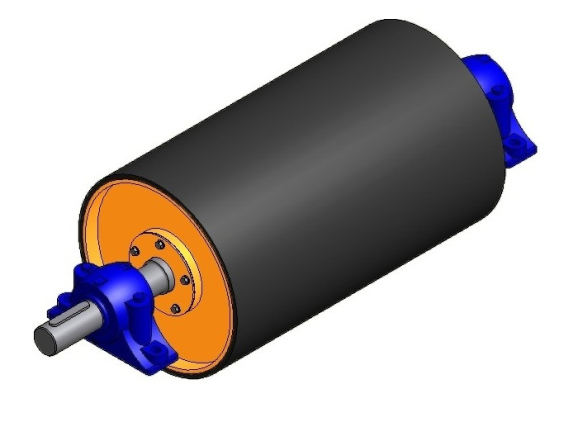 ¹ Caso não informado obedecerá a norma ABNT NBR 6172.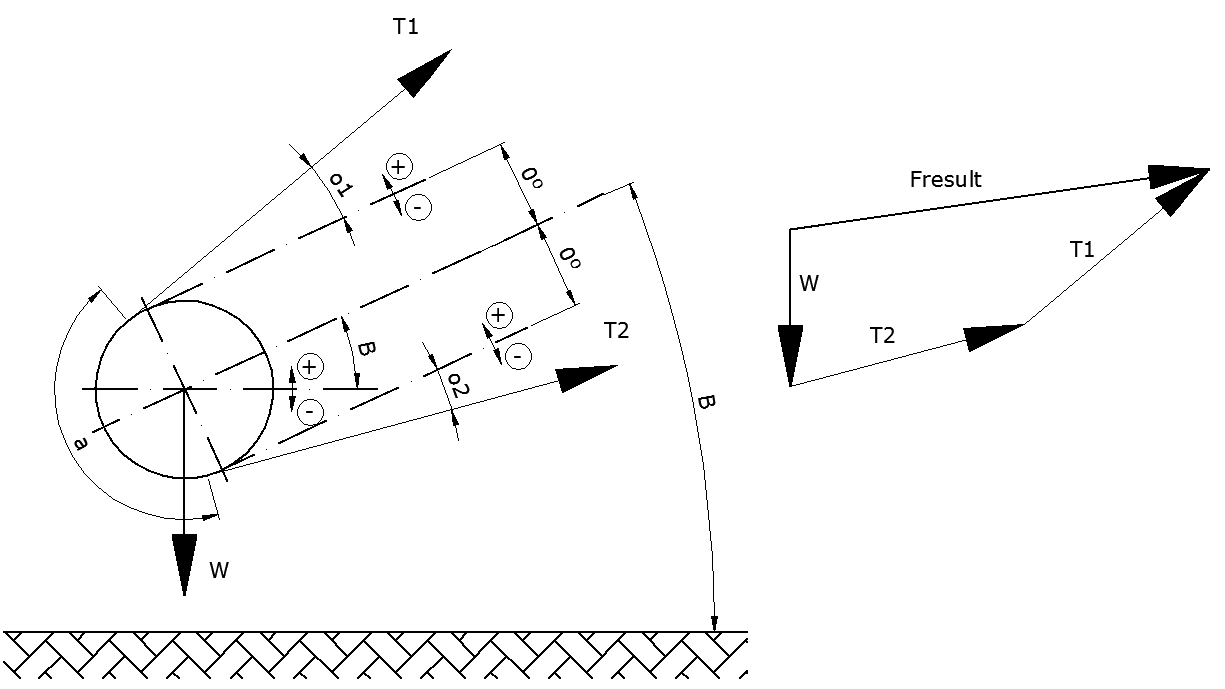 CLIENTE :DATA :PROJETO :CONTATO :TAG :TELEFONE :DADOS PRINCIPAIS PARA DIMENSIONAMENTODADOS PRINCIPAIS PARA DIMENSIONAMENTODADOS PRINCIPAIS PARA DIMENSIONAMENTOT1 (Tensão máxima no Tambor Motriz) :  KNT2 (Tensão mínima no Tambor Motriz) :  KNT3 (Tensão no Tambor Movido) :  KNÂngulo de abraçamento : °Potência Transmitida : HPVelocidade da correia : m/sLargura da correia : mmDADOS TAMBORDADOS TAMBORDADOS TAMBORDADOS TAMBORDADOS TAMBORDADOS TAMBORDADOS TAMBORDADOS TAMBORDADOS TAMBORDADOS TAMBORDADOS TAMBORDADOS TAMBORDADOS TAMBORDADOS TAMBORDADOS TAMBORDADOS TAMBORDADOS TAMBORDADOS TAMBORDADOS TAMBOR *Dados Adicionais *Dados Adicionais *Dados Adicionais *Dados AdicionaisTipo/ Aplicação : Material do eixo : Material do eixo : Material do eixo : Material do eixo : Diâmetro do Tambor : mmComprimeto Total do eixo : Comprimeto Total do eixo : Comprimeto Total do eixo : Comprimeto Total do eixo :  ¹ Comprimento Tambor: mmFlecha máxima admissível : Flecha máxima admissível : Flecha máxima admissível : Flecha máxima admissível : ¹ Medida entre mancais : mmRevestimento (Tipo/Espessura) :Revestimento (Tipo/Espessura) :Revestimento (Tipo/Espessura) :Revestimento (Tipo/Espessura) :Forma Construtiva : Anel FixaçãoAnel FixaçãoAnel FixaçãoAnel FixaçãoDiâmetro do eixo no mancal: Diâmetro do eixo no mancal: Diâmetro do eixo no mancal: Diâmetro do eixo no mancal: Bucha/ChavetaBucha/ChavetaBucha/ChavetaBucha/ChavetaVida útil dos mancais (L10h): Vida útil dos mancais (L10h): Vida útil dos mancais (L10h): Vida útil dos mancais (L10h): 